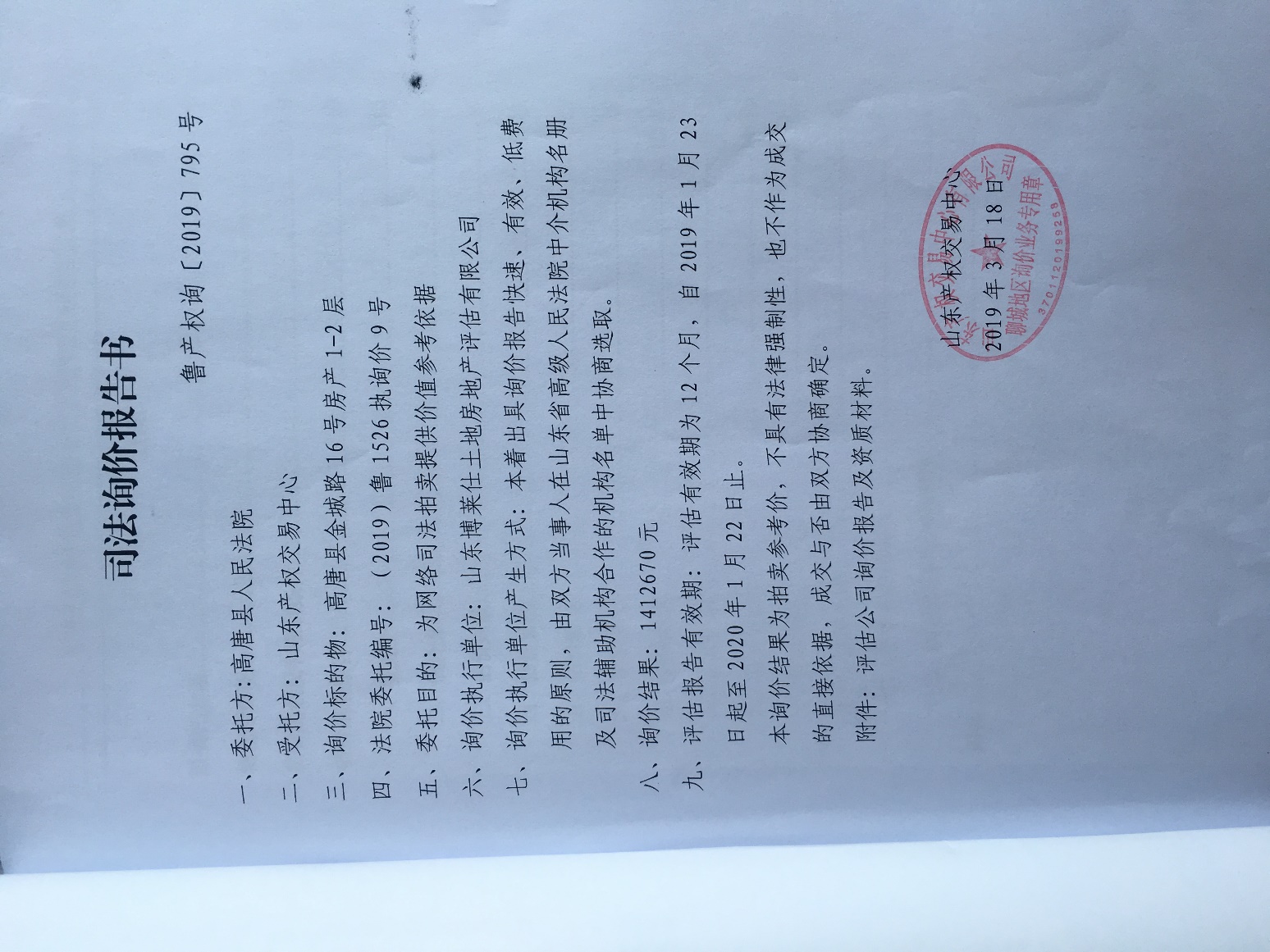 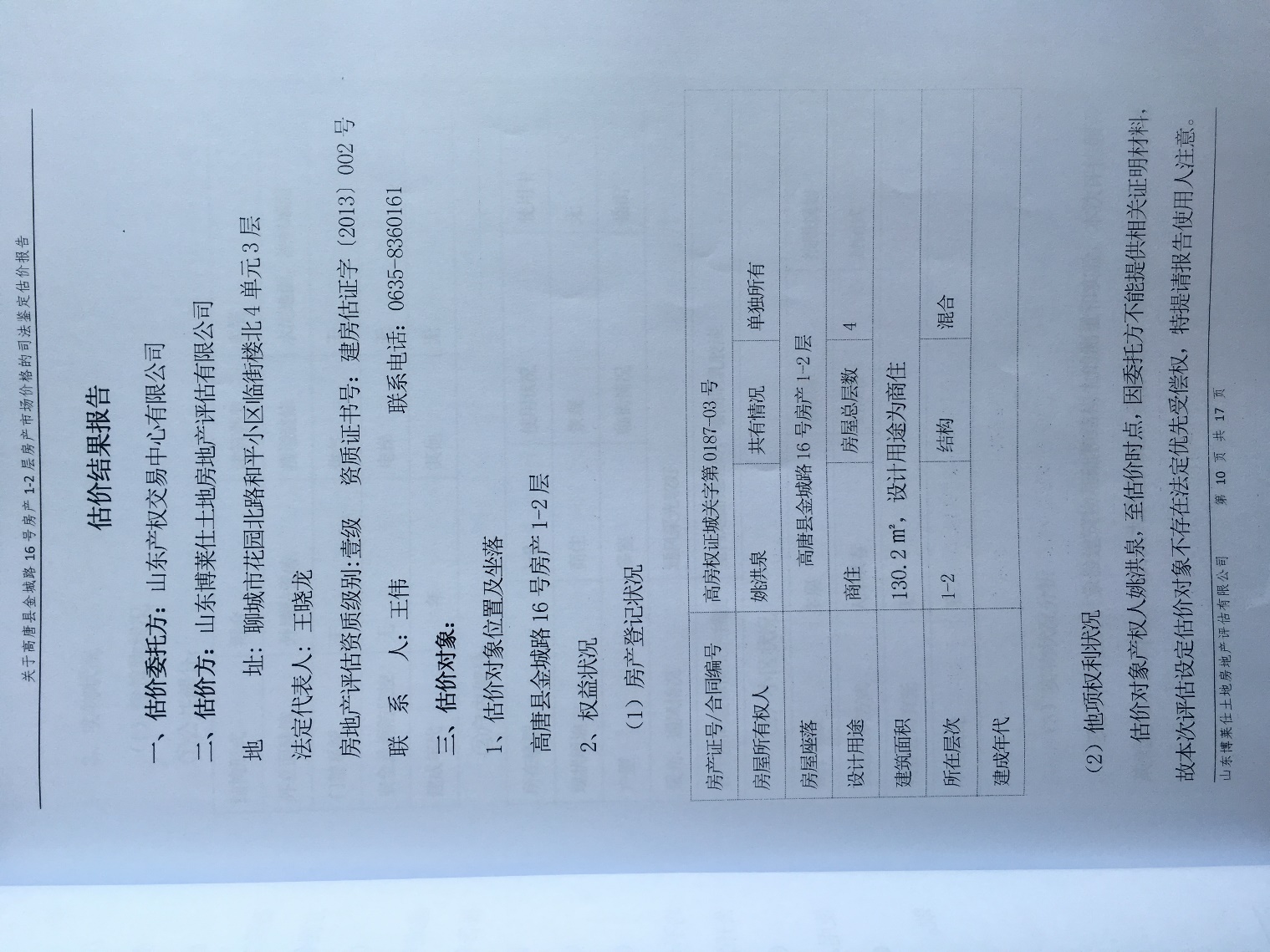 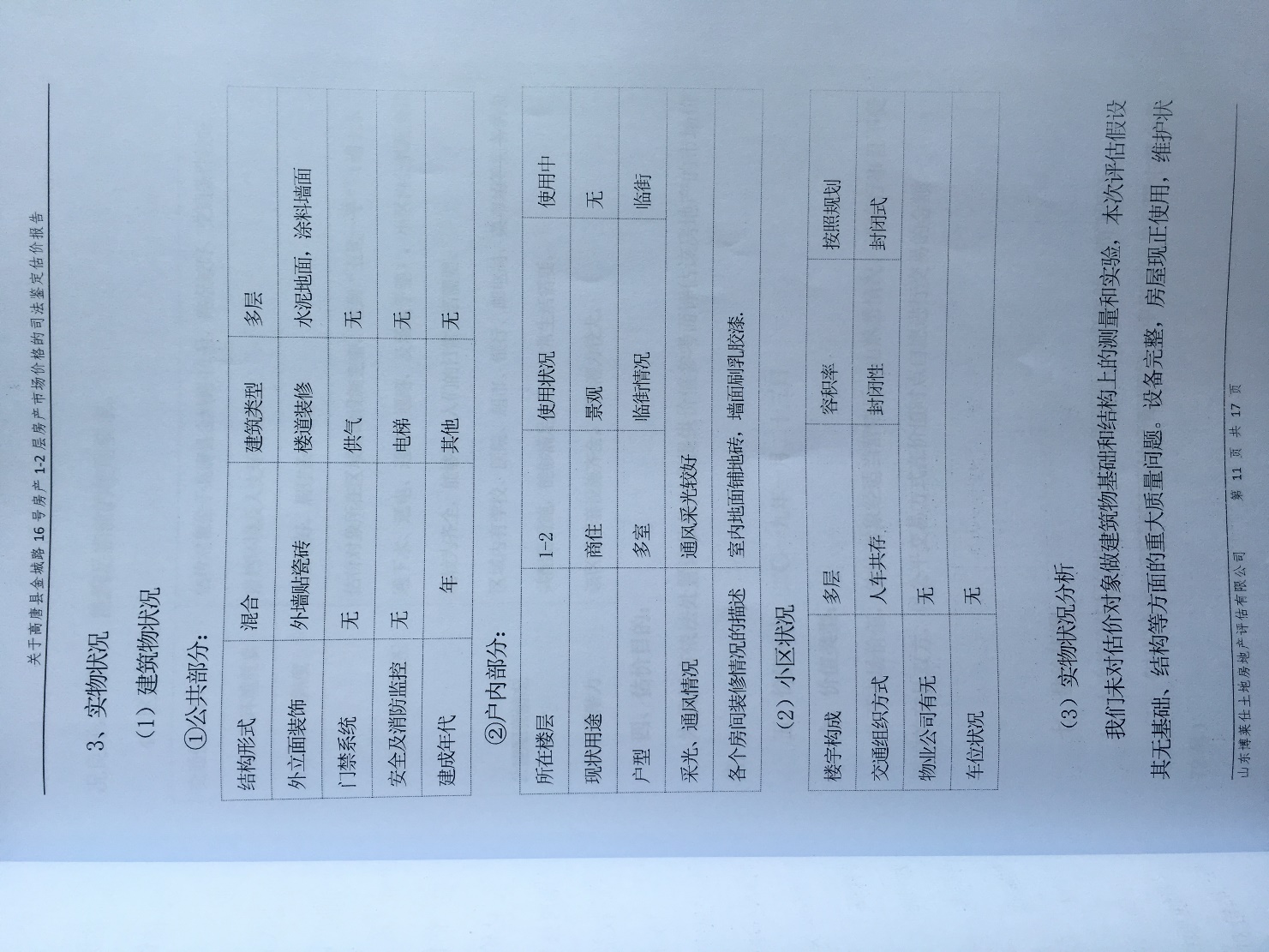 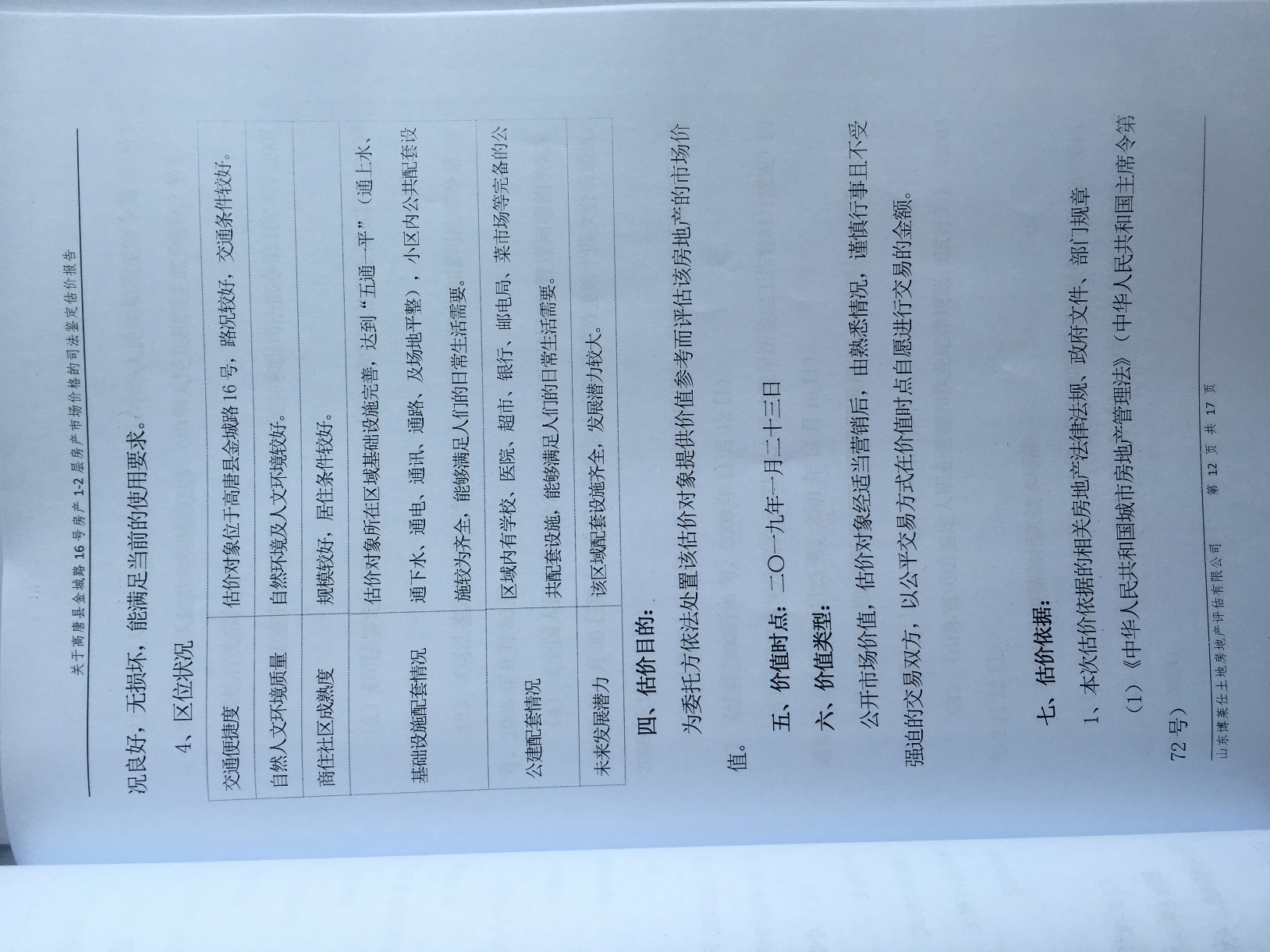 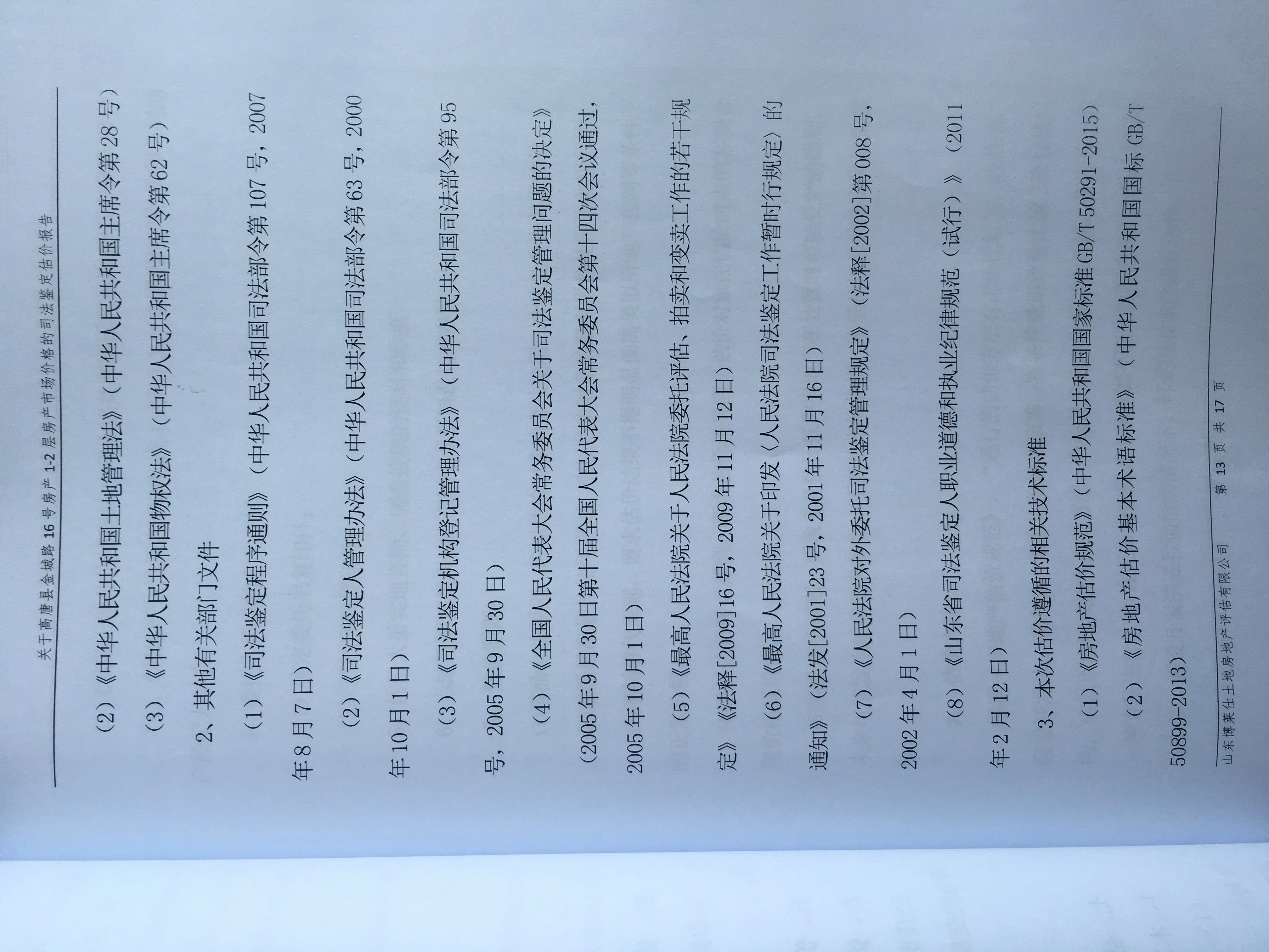 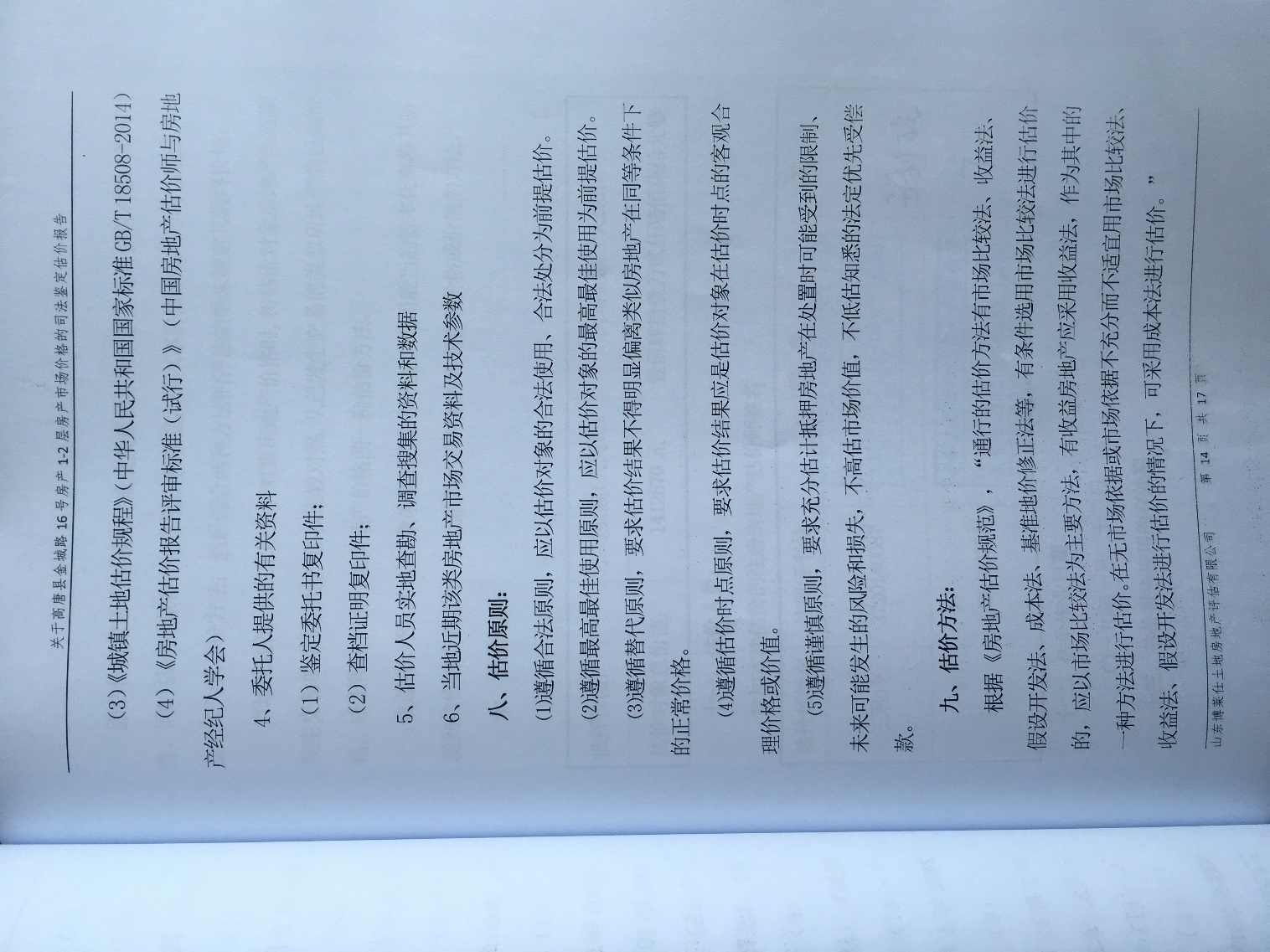 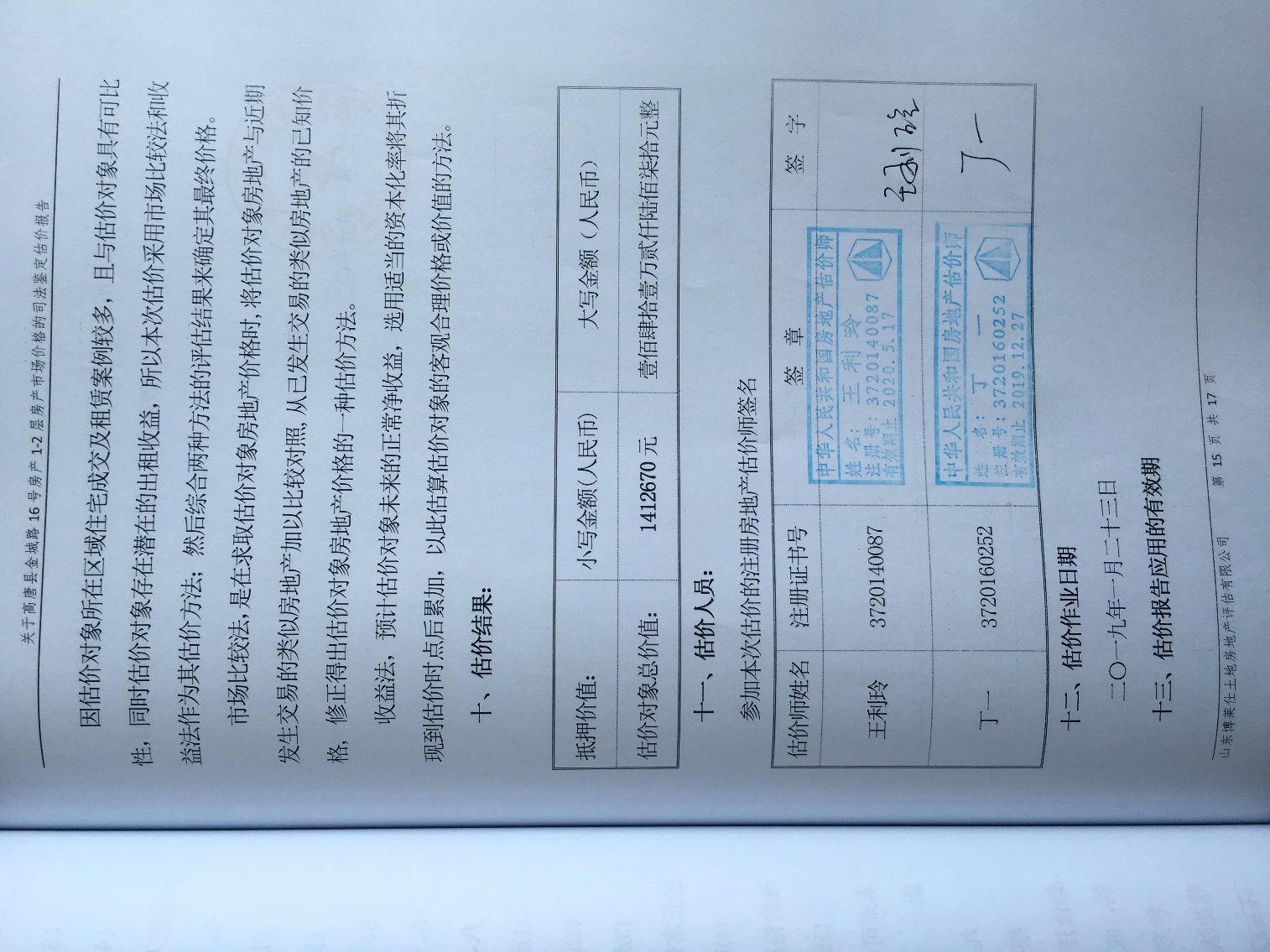 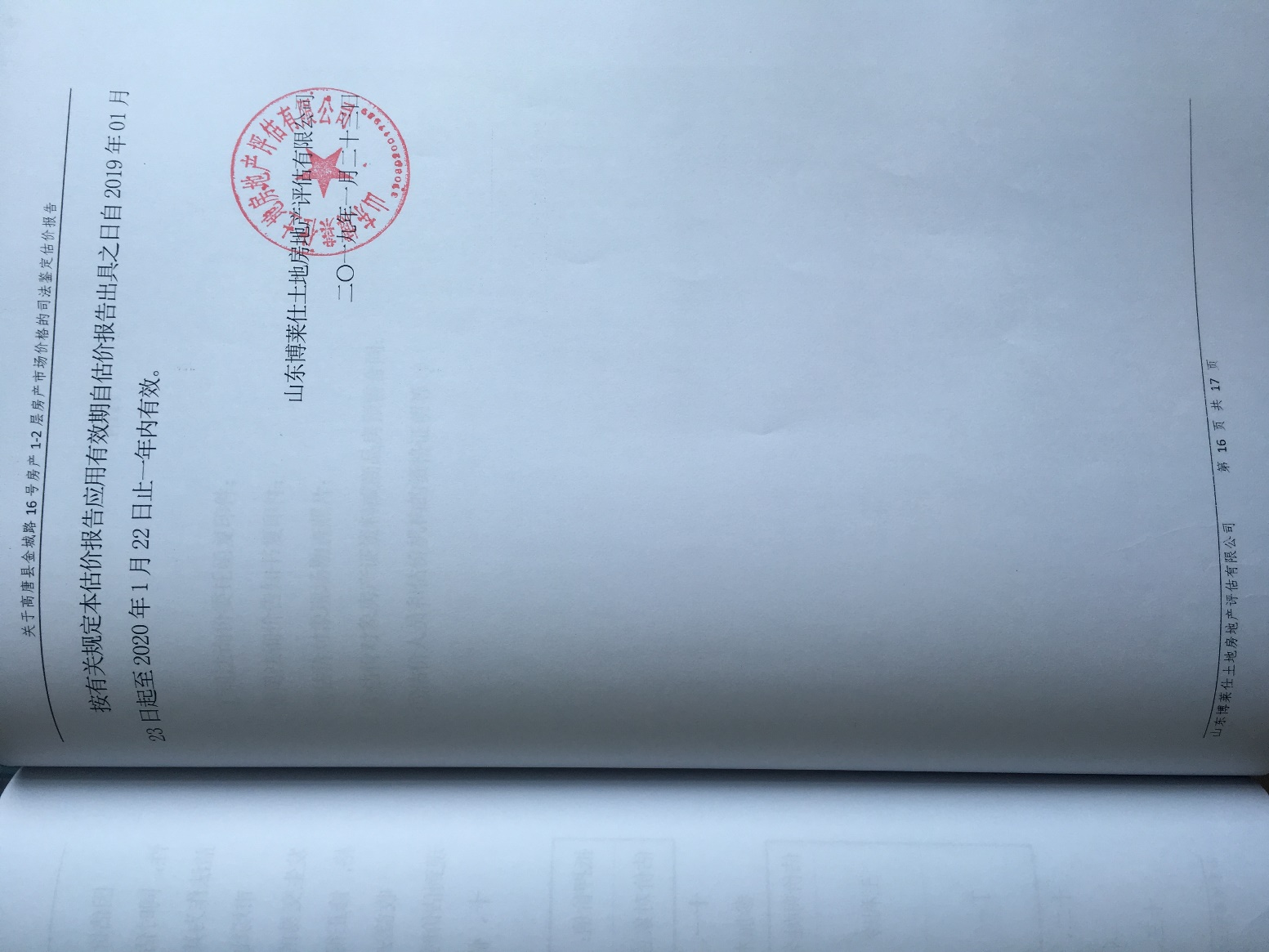 、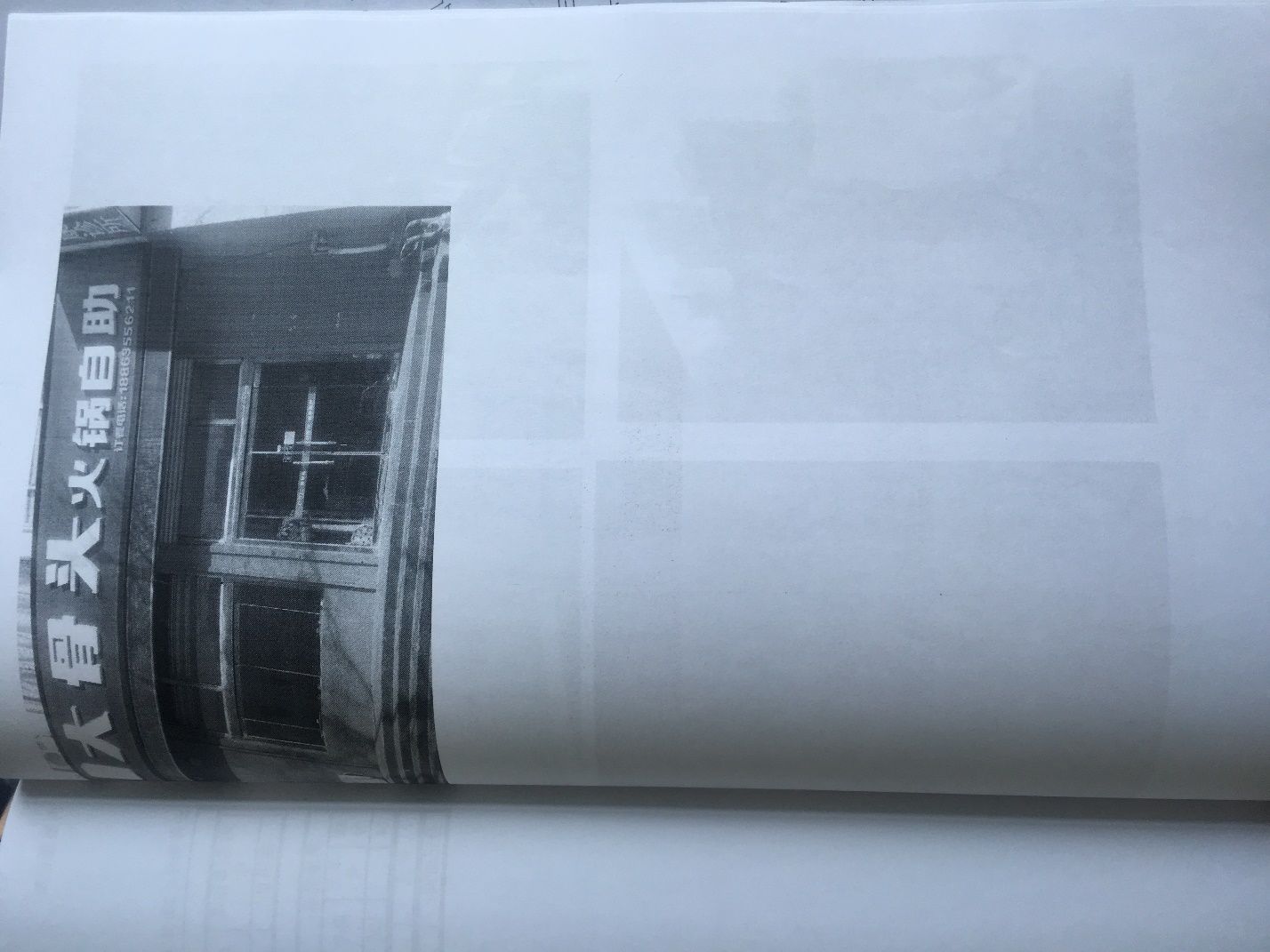 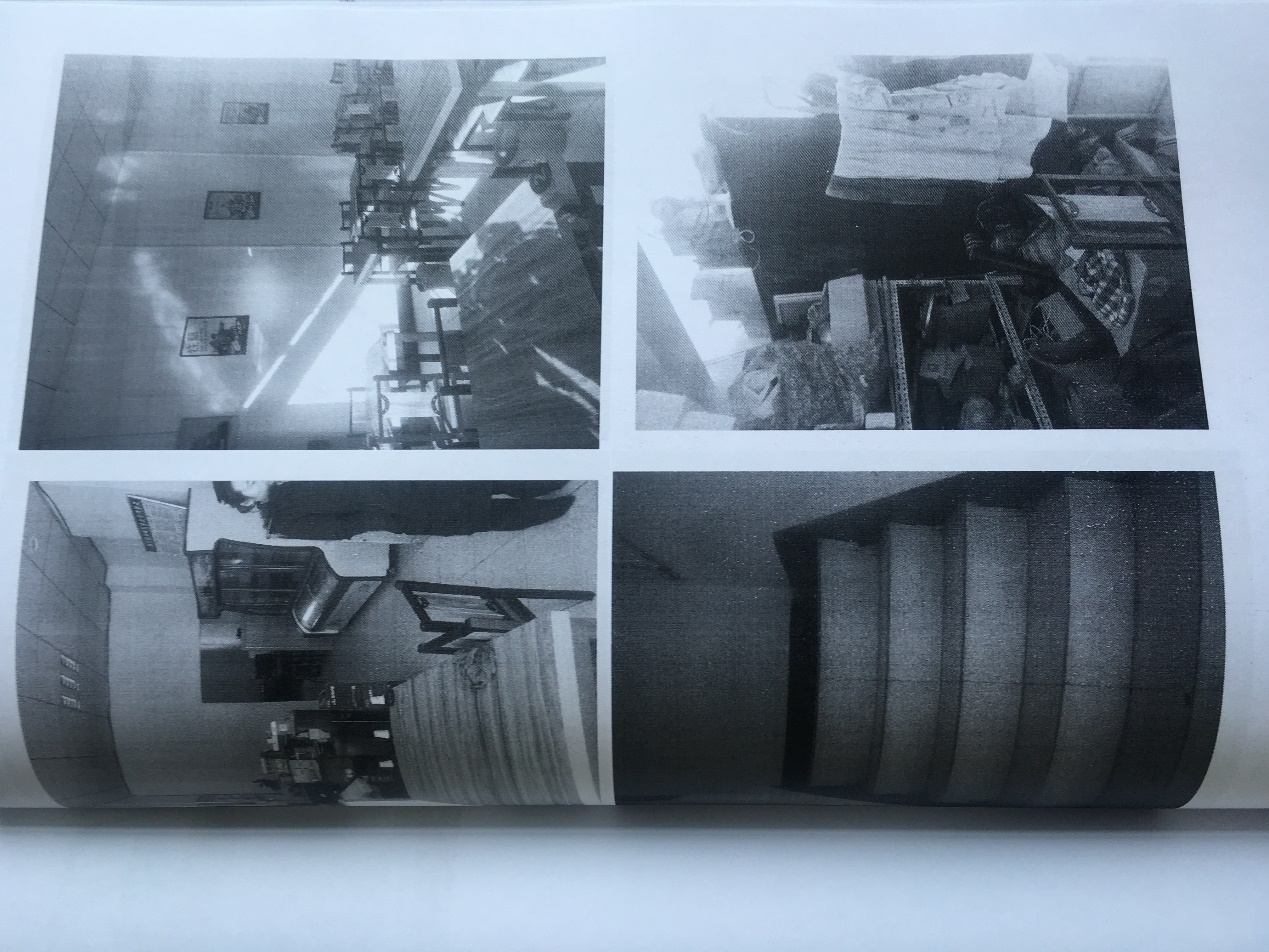 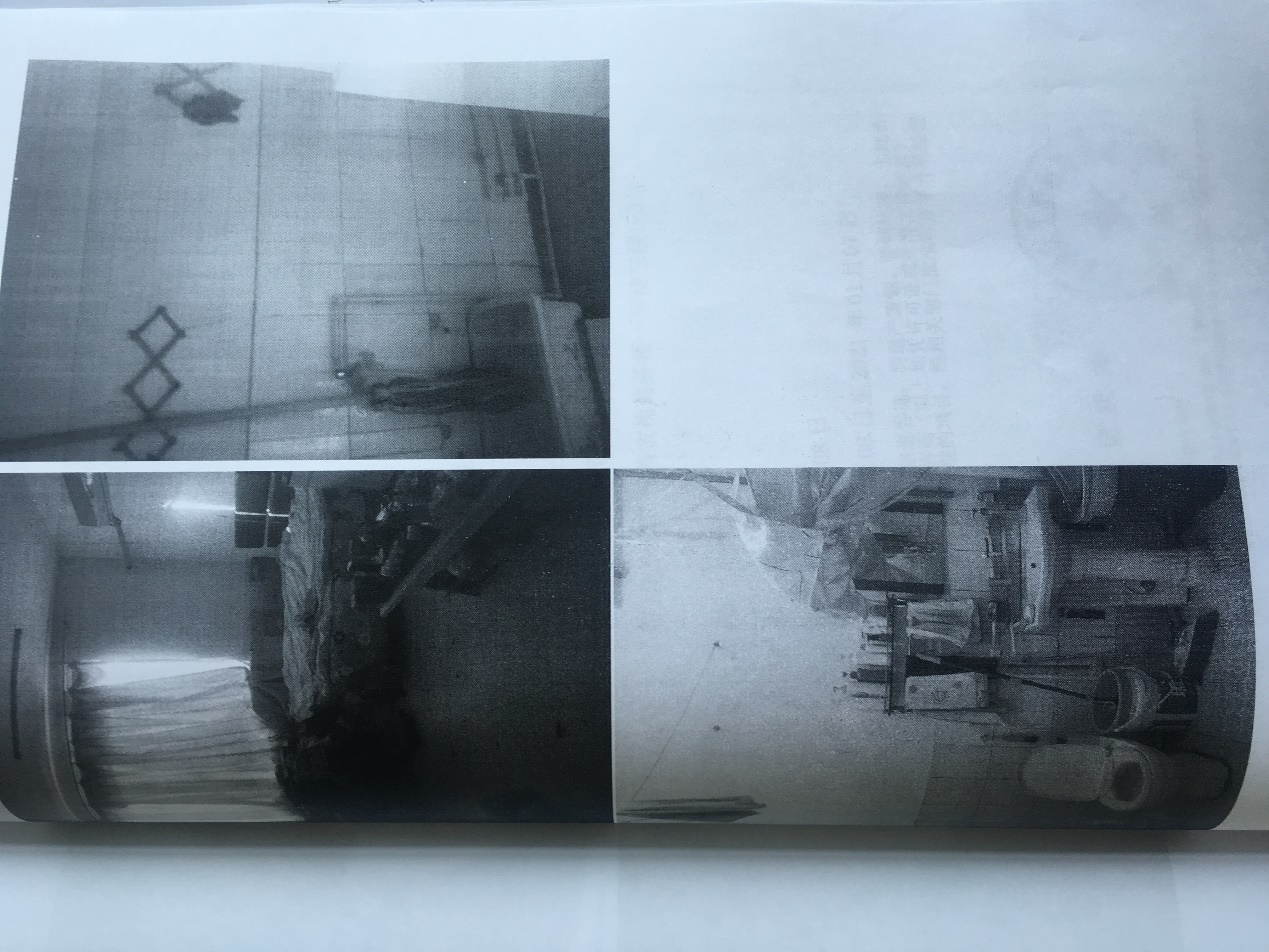 